Bajeczka na weekend: „Smog” – Agnieszki Frączek z książki „Sprężynek na tropie tajemnic – ekologia”.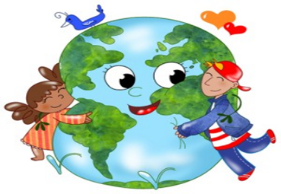 „Smog” - Agnieszka FrączekBardzo długo wyjeżdżaliśmy z miasta. „Brum, brum!”, dudniło nam w uszach. „Ti–tit, ti–tit!”, atakowało nas mimo szczelnie zamkniętych okien.– Rany, jaki korek! – narzekał tata.– Szybciej! – prosił Antek.– Wolniej – prosiła mama.– Nudzi mi się – jęczała Zosia.– Pi… – popiskiwał pies.– Daleko to jeszcze? – pytałem ja, Sprężynek.Ale nasze słowa i tak zagłuszało nieznośne „Brum, brum, ti–tit!”.Wreszcie – powolutku, koło za kołem – udało nam się wyjechać za miasto. I od razu zrobiło się weselej. Tata przestał narzekać na korki, mama przestała prosić, żeby tata zwolnił (dziwne, bo jechaliśmy teraz dużo szybciej niż w mieście), Antek przestał prosić, żeby tata przyspieszył, nawet Zosia przestała się nudzić. Z pobocza machały do nas czerwone dęby, żółte brzozy i zielone choinki, pies pochrapywał cicho, a Zośka nuciła jakąś przedszkolną piosenkę. Nawet słońce świeciło jakby trochę jaśniej.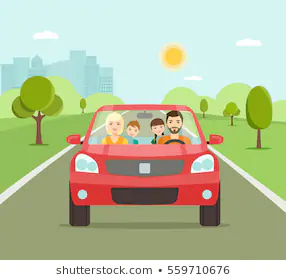 – Od razu widać, że smog został za nami – cieszyła się mama.– To tam był jakiś smok? – z wrażenia mało nie wypadłem z koszyka.– Trzygłowy? – zawtórowała mi Zosia.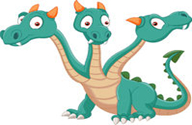 – Spokojnie, nie smok, tylko smog, głuptasy – roześmiał się Antek.– A co to za różnica? – zapytała Zosia.– Ten wasz smok jest zielony, ma trzy głowy, pazury, ogon i K na końcu…– Czyli na ogonie?– Zośka! – zbył siostrę Antek. I tłumaczył dalej: – Wasz smok pożarł barana nafaszerowanego siarką. Zgadza się?– Tak… – odpowiedziała niepewnie Zosia, która chyba podobnie, jak ja nie rozumiała, czemu ten zielony potwór ma być „nasz”.– Smog, o którym mówiła mama, też ma w środku trochę siarki. Ale na tym koniec podobieństw, 
bo mamie wcale nie chodziło o smoka, ale o smog, prawda, mamo?– Prawda.– Czyli chmurę pełną dymów i spalin – wtrącił tata.– A skąd się biorą takie smoki?– Smogi! – poprawił Antek. – Skąd? No z tej… Z tego… – plątał się.– Pamiętacie te wszystkie samochody stojące w korku? – przyszedł mu z pomocą tata. – Potraficie sobie wyobrazić, ile one naprodukowały spalin.– Mnóstwo.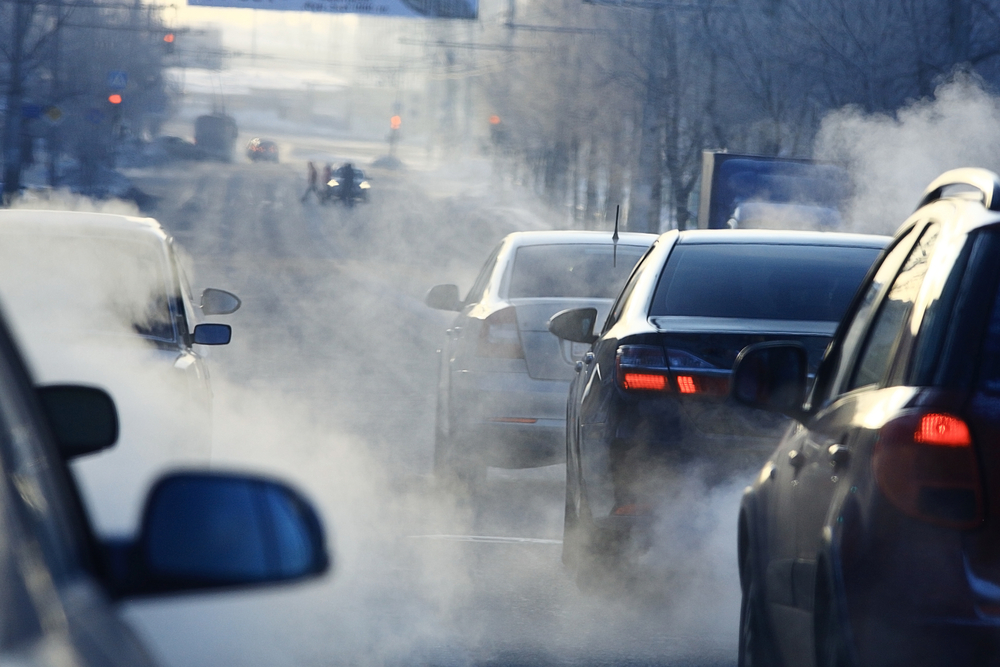 – Właśnie: mnóstwo. A przecież powietrze jest zanieczyszczane nie tylko przez samochody, ale też przez fabryki, gospodarstwa domowe, przez… – przerwał nagle tata. – Zobaczcie, jaki paskudny dom!Rzeczywiście, z komina małego, żółtego domku wydobywały się kłęby dymu – gęstego, brązowo-czarnego i pachnącego chyba jeszcze gorzej niż smocza jama. Wdzierał się do samochodu, łaskotał nas w nosy i szczypał w oczy.– A fe! – zawołała Zosia.– Fe! – powtórzył za siostrą Antek i zakrył sobie nos szalikiem.– Psik! – kichnął pies.– Co oni palą w tym piecu? Śmieci? – zastanawiała się mama.– Śmieci – potwierdził tata. – A paląc je, zatruwają powietrze, które i bez tego jest już bardzo zanieczyszczone – westchnął.– A smog się cieszy – podsumował Antek.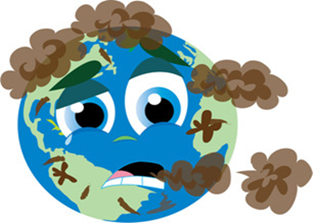 